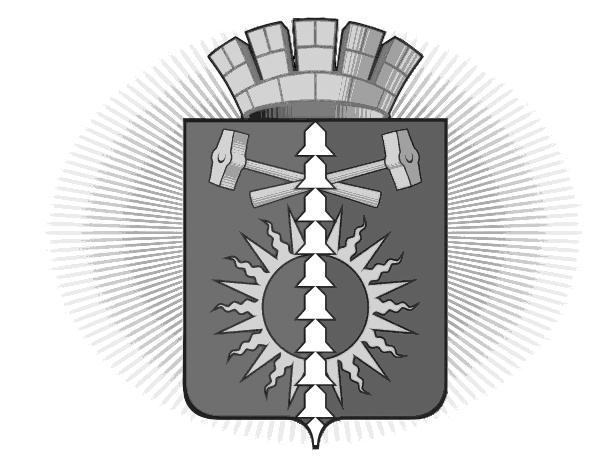 АДМИНИСТРАЦИЯГОРОДСКОГО ОКРУГА ВЕРХНИЙ ТАГИЛП О С Т А Н О В Л Е Н И Еот 20.06.2017 г. №_397_город Верхний ТагилОб утверждении муниципальной программы «Формирование комфортной городской среды городского округа Верхний Тагил на 2017 год»В соответствии с Постановлением Правительства Российской Федерации от 10.02.2017 № 169 «Об утверждении Правил предоставления и распределения субсидий из федерального бюджета бюджетам субъектов Российской Федерации на поддержку государственных программ субъектов Российской Федерации и муниципальных программ формирования современной городской среды», Методическими рекомендациями по подготовке государственных программ субъектов Российской Федерации и муниципальных программ формирования современной городской среды в рамках реализации приоритетного проекта «Формирование комфортной городской среды» на 2017 год, утвержденными приказом Министерства строительства и жилищно-коммунального хозяйства Российской Федерации от 21.02.2017 № 114/пр, с Постановлением администрации городского округа Верхний Тагил от 11.11.2013 г. № 868 «Об утверждении Порядка формирования и реализации муниципальных программ городского округа Верхний Тагил», руководствуясь Уставом городского округа Верхний ТагилПОСТАНОВЛЯЮ:1. Утвердить прилагаемую муниципальную программу «Формирование комфортной городской среды городского округа Верхний Тагил на 2017 год».2. Настоящее Постановление разместить на официальном сайте http://go-vtagil.ru городского округа Верхний Тагил.3. Контроль за исполнением настоящего Постановления возложить на зам.главы администрации по жилищно-коммунальному и городскому хозяйству Ю.В. ПрокошинаГлава городскогоокруга Верхний Тагил 						С.Г. КалининУТВЕРЖДЕНА постановлением администрации городского округа Верхний Тагилот 20.06.2017 г. № _397___Муниципальная программа «Формирование комфортной городской среды городского округа Верхний Тагил на 2017 годВерхний Тагил2017ПАСПОРТмуниципальной программы «Формирование комфортной городской среды городского округа Верхний Тагил на 2017 год»Характеристика текущего состояния сектора благоустройства в городском округе Верхний ТагилБлагоустройство территории городского округа Верхний Тагил является одной из важных проблем, требующей ежедневного внимания и эффективного решения. Для этого необходимо качественно изменить уровень планирования и реализации мероприятий в сфере благоустройства.Вся деятельность в отношении благоустройства на территории городского округа Верхний Тагил осуществляется в соответствии с Федеральным законом от 06.10.2003 №131 «Об общих принципах организации местного самоуправления в Российской Федерации», Уставом городского округа Верхний Тагил, решением Думы городского округа Верхний Тагил от 29.12.2012 г. № 13/5 «Об утверждении Правил благоустройства обеспечение чистоты и порядка на территории городского округа Верхний Тагил» (ред. от 20.04.2017) и другими правовыми актами органов местного самоуправления городского округа Верхний Тагил. На территории городского округа Верхний Тагил находится 167 многоквартирных жилых домов, с количеством квартир от 8 до 105. На протяжении многих лет, жилищная сфера испытывала значительные трудности, связанные с острым дефицитом финансов и слабой материально-технической базой, что повлекло за собой не проведение капитальных ремонтов жилого фонда. Средний показатель износа жилищного фонда составляет 50-70%. Недостаток финансирования негативным образом отразился и на внешнем благоустройстве, что неизбежно привело к ухудшению внешнего состояния города, а также негативно сказалось на комфортной и безопасной среде проживания. На протяжении нескольких последних лет проводимые мероприятия по благоустройству позволили существенно повысить уровень благоустройства территории городского округа Верхний Тагил. В 2012-2016 годах в рамках муниципальных программ городского округа Верхний Тагил с привлечением средств из областного бюджета выполнено:- отремонтированы 2 дворовых территорий многоквартирных домов (квартал 1, квартал по Энтузиатов 4, Островского, 56),- в рамках капитального ремонта улицы Маяковского отремонтированы и расширены тротуары, устроен новый тротуар вдоль ДДУ № 25 в г. Верхний Тагил, новый тротуар по ул. Островского (от ул. Маяковского до ул. Свободы) в г. Верхний Тагил,- обустроена детская площадка квартал 16,- разработаны два эскизных проекта по благоустройству кварталов:* "Благоустройство дворовой территории, квартал 20 от ул. Лесная 3 и 5 до Маяковского 35 и 37 в городе Верхний Тагил",* "Благоустройство дворовой территории площадки по ул. Маяковского 16 в городе Верхний Тагил"- разработан проект благоустройства городского сквера г. Верхний Тагил- разработан проект модернизации уличного освещенияНа территории городского округа реализуется программа капитального ремонта общего имущества многоквартирных домов. За первые два года выполнен капитальный ремонт 14 домов, в 2017 году ведется ремонт в 5 домах.2. Приоритеты муниципальной политики в сфере благоустройства, цели и задачи муниципальной программы  2.1. Приоритеты муниципальной политики в сфере реализации муниципальной программы «Формирование комфортной городской среды городского округа Верхний Тагил на 2017 год» (далее – Программа) определены следующими стратегическими и нормативными документами:Постановление Правительства Российской Федерации от 10.02.2017 №169 «Об утверждении Правил предоставления и распределения субсидий из федерального бюджета бюджетам субъектов Российской Федерации на поддержку государственных программ субъектов Российской Федерации и муниципальных программ формирования современной городской среды»;Методические рекомендации по подготовке государственных программ субъектов Российской Федерации и муниципальных программ формирования современной городской среды в рамках реализации приоритетного проекта «Формирование комфортной городской среды» на 2017 год, утвержденные Приказом Министерства строительства и жилищно-коммунального хозяйства Российской Федерации от 21.02.2017 №114/пр;Постановление Правительства Свердловской области от 29.10.2013 N 1330-ПП (в ред. от 29.12.2016 № 964-ПП) "Об утверждении государственной программы Свердловской области "Развитие жилищно-коммунального хозяйства и повышение энергетической эффективности в Свердловской области до 2024 года" 2.2. Основной целью Программы является повышение уровня благоустройства территории городского округа Верхний Тагил. 2.3. Достижение цели Программы будет осуществляться путем решения основных задач:- повышение уровня благоустройства дворовых территорий городского округа Верхний Тагил;- повышение уровня благоустройства общественных территорий (парк, сквер и т.д.);- повышение уровня вовлеченности заинтересованных граждан, организаций в реализацию мероприятий по благоустройству территории городского округа Верхний Тагил. 2.4. Цели, задачи и целевые показатели муниципальной программы «Формирование комфортной городской среды городского округа Верхний Тагил на 2017 год» представлены в Приложении 1 к настоящей Программе. 2.5. Эффективность реализации Программы будет оцениваться как степень достижения запланированных результатов (сопоставление плановых и фактических значений показателей). Мероприятия по выполнению муниципальной программы «Формирование комфортной городской среды городского округа Верхний Тагил на 2017 год» представлен в Приложении 2 к настоящей Программе.3. Особенности формирования муниципальной программы «Формирование комфортной городской среды городского округа Верхний Тагил на 2017 год»В рамках реализации муниципальной программы «Формирование комфортной городской среды городского округа Верхний Тагил на 2017 год» предусмотрены два направления в сфере благоустройства территорий муниципальных образований: 1. Осуществление мероприятий по благоустройству общественных территорий;2. Мероприятия по благоустройству дворовых территорий многоквартирных домов.Под дворовыми территориями многоквартирных домов в рамках реализации настоящей муниципальной программы понимается совокупность территорий, прилегающих к многоквартирным домам, с расположенными на них объектами, предназначенными для обслуживания и эксплуатации таких домов, и элементами благоустройства этих территорий, в том числе местами стоянки автотранспортных средств, тротуарами и автомобильными дорогами, включая автомобильные дороги, образующие проезды к территориям, прилегающим к многоквартирным домам.Адресный перечень дворовых территорий подлежащих благоустройству в 2017 году представлен в Приложении 3 к настоящей Программе.Под общественной территорией, в рамках реализации настоящей муниципальной программы, понимаются такие места общего пользования, как территории вокруг общественных зданий (домов культуры, библиотек), территории вокруг памятников, пешеходные зоны (тротуары) с обустройством зон отдыха (лавочек и пр.) на конкретной улице, родники, водоемы, пустыри, городские площади и иные общественные объекты. В качестве возможных проектов благоустройства общественных территорий могут быть предложены для обсуждения и благоустройства следующие виды проектов и территорий:- благоустройство сквера;- устройство освещения улиц;- благоустройство набережной;- благоустройство места для купания;- устройство или реконструкция детской площадки;- благоустройство территории возле общественного здания (как правило Дом культуры или библиотека);- благоустройство территории вокруг памятника;- реконструкция пешеходных зон (тротуаров) с обустройством зон отдыха (лавочек и пр.) на конкретной улице;- обустройство родников;- очистка водоемов;- благоустройство пустырей;- благоустройство городской площади;- иные объекты.Адресный перечень общественных территорий, представленный на общественное обсуждение в 2017 году представлен в Приложении 4 к настоящей Программе. Адресный перечень общественных территорий, нуждающихся в благоустройстве формируется по заявкам заинтересованных лиц. Описание, по видам работ, представлено в Приложении 5 к настоящей Программе.3.1 Минимальный перечень работ по благоустройству дворовых территорий многоквартирных домовПри формировании предложений по благоустройству дворовых территорий, заинтересованные лица, собственники помещений в многоквартирных домах, прежде всего вправе выбирать какие из видов работ, входящих в минимальный перечень, они хотели бы сделать:- ремонт дворовых проездов;- обеспечение освещения дворовых территорий;- установка скамеек, урн для мусора.Нормативная стоимость (единичные расценки работ по благоустройству, минимальный перечень работ) представлена в Приложении 6 к настоящей Программе. Указанный перечень является исчерпывающим и не может быть расширен.Визуализированные изображения элементов благоустройства, входящих в минимальный перечень работ представлены в Приложении 7  к настоящей Программе.Предложения граждан, по включению дворовых территорий в Программу, подготовленные в рамках минимального перечня работ, могут включать все или несколько видов работ, предусмотренных минимальным перечнем работы по благоустройству.3.2 Дополнительный перечень работ по благоустройству дворовых территорий многоквартирных домовДополнительный перечень работ по благоустройству дворовых территорий многоквартирных домов включает в себя:- оборудование детских площадок; - оборудование спортивных площадок; - оборудование автомобильных парковок;- обустройство контейнерных площадок для сбора твердых коммунальных отходов;- кронирование деревьев; - озеленение территорий. Дополнительный перечень работ реализуется только при условии реализации работ, предусмотренных минимальным перечнем по благоустройству.Визуализированные изображения элементов благоустройства, входящих в дополнительный перечень работ представлены в Приложении 8 к настоящей Программе.3.3 Формы участия (финансовое и (или) трудовое) заинтересованных лиц в выполнении работПри реализации работ, из перечня дополнительных видов работ по благоустройству дворовых территорий, обязательно наличие финансового и (или) трудового участия собственников помещений в многоквартирных домах, собственников иных зданий и сооружений, расположенных в границах дворовой территории, подлежащей благоустройству.Под формой трудового участия понимается неоплачиваемая трудовая деятельность заинтересованных лиц, имеющая социально полезную направленность, не требующая специальной квалификации и организуемая в качестве:-трудового участия заинтересованных лиц, организаций в выполнении минимального перечня работ по благоустройству дворовых территорий в случае, если органом местного самоуправления принято решение о таком участии;-трудового участия заинтересованных лиц, организаций в выполнении дополнительного перечня работ по благоустройству дворовых территорий.Под формой финансового участия понимается:-доля финансового участия заинтересованных лиц, организаций в выполнении минимального перечня работ по благоустройству дворовых территорий в случае, если нормативно-правовыми актами Свердловской области принято решение о таком участии;-минимальная доля финансового участия заинтересованных лиц, организаций в выполнении дополнительного перечня работ по благоустройству дворовых территорий в размере, не менее 1 % от стоимости мероприятий по благоустройству дворовой территории в рамках дополнительного перечня работ.Финансовое (трудовое) участие граждан, организаций в выполнении мероприятий по благоустройству дворовых территорий, целесообразно подтверждать документально, в зависимости от формы такого участия. В качестве документов (материалов), подтверждающих трудовое участие могут быть представлены отчет подрядной организации о выполнении работ, включающей информацию о проведении мероприятия с трудовым участием граждан, отчет совета многоквартирного дома, лица, управляющего многоквартирным домом о проведении мероприятия с трудовым участием граждан. При этом, рекомендуется в качестве приложения к такому отчету представлять фото-, видеоматериалы, подтверждающие проведение мероприятия с трудовым участием граждан и размещать указанные материалы в средствах массовой информации, социальных сетях, информационно-телекоммуникационной сети Интернет (далее – сеть Интернет).Порядок трудового и (или) финансового участия заинтересованных лиц утверждается Постановлением администрации городского округа Верхний Тагил «Об утверждении Порядка аккумулирования и расходования средств заинтересованных лиц, направляемых на выполнение минимального и (или) дополнительного перечней работ по благоустройству дворовых территорий многоквартирных домов на территории городского округа Верхний Тагил».3.4 Порядок аккумулирования и расходования средствАккумулирование средств заинтересованных лиц, направляемых на выполнение минимального и (или) дополнительного перечней работ по благоустройству дворовых территорий многоквартирных домов на территории городского округа Верхний Тагил осуществляется в соответствии с Порядком, утвержденным постановлением администрации городского округа Верхний Тагил.3.5 Разработка проектовРазработка проектов в отношении дворовых территорий многоквартирных домов и общественных территорий, расположенных на территории городского округа Верхний Тагил, осуществляется администрацией городского округа Верхний Тагил.Проект разрабатывается с учетом единого подхода к формированию современной городской среды и включает в себя текстовую (описательную) часть и графическую часть (в том числе в виде визуализированных изображений предлагаемого проекта), элементы благоустройства, предполагаемые к размещению на соответствующей дворовой или общественной территории.Текстовая часть включает в себя следующие разделы:- общая пояснительная записка;- описание существующих объектов; - описание творческой концепции, ее основной идеи и смысловой направленности с учетом зонирования территорий благоустройства по возрастному принципу (площадки для детей дошкольного и младшего школьного возраста, подростков, площадки для отдыха взрослого населения, спортивные площадки).Графическая часть включает в себя:- схему планировочной организации земельного участка;- план расстановки малых архитектурных форм и оборудования;- спецификацию МАФ и элементов.Порядок разработки, обсуждения с заинтересованными лицами и утверждения проектов утверждается Постановлением администрации городского округа Верхний Тагил «Об утверждении Порядка разработки, обсуждения с заинтересованными лицами и утверждения проектов благоустройства дворовых территорий многоквартирных домов и иных наиболее посещаемых муниципальных территорий общего пользования, включаемых в муниципальную программу «Формирование комфортной городской среды городского округа Верхний Тагил».3.6 Доступная среда для инвалидов и маломобильных групп населения  Мероприятия по благоустройству дворовых территорий, общественных территорий формируются с учетом необходимости обеспечения физической, пространственной и информационной доступности зданий, сооружений, дворовых и общественных территорий для инвалидов и других маломобильных групп населения.Основные принципы при проведении работ по благоустройству территории с учетом потребностей инвалидов и маломобильных групп населения:- отсутствие барьеров для передвижения маломобильных групп граждан за счет устройства пандусов;- правильно спроектированные съезды с тротуаров.Свою роль в организации без барьерной среды выполняют  информационные щиты и стенды. На них размещаются сведения, необходимые маломобильным категориям посетителей: о транспортных маршрутах, доступности инфраструктуры, схемах передвижения и другая полезная информация.4. Ресурсное обеспечение реализации муниципальной программы «Формирование комфортной городской среды городского округа Верхний Тагил на 2017 год»Финансирование мероприятий Программы осуществляется за счет средств федерального, областного и местных бюджетов, а также за счет внебюджетных источников.Общая потребность финансового обеспечения муниципальной Программы на 2017 год составляет 11381,649 тыс. рублей (из них из средств местного бюджета - 3 414,49 тыс. рублей). Более подробная информация по финансовому обеспечению муниципальной Программы представлена в Приложении 9 к настоящей Программе, финансовое обеспечение муниципальной Программы по видам работ описано в Приложении 10 к настоящей Программе.Средства местного бюджета на реализацию муниципальной программы утверждаются решением Думы городского округа Верхний Тагил о бюджете городского округа Верхний Тагил на очередной финансовый год и плановый период.По результатам ежегодной оценки эффективности и результативности реализации Программы возможно перераспределение объемов средств, предусмотренных на их реализацию, по направлениям, отдельным мероприятиям и годам.Финансовый контроль за использованием бюджетных средств при реализации муниципальных программ осуществляется главными распорядителями бюджетных средств, Финансовым отделом администрации городского округа Верхний Тагил и Контрольным органом - Счетной палатой городского округа Верхний Тагил, в соответствии с п. 24 постановления администрации городского округа Верхний Тагил от 11.11.2013 г. № 868 "Об утверждении Порядка формирования и реализации муниципальных программ городского округа Верхний Тагил".5. Особенности осуществления контроля за реализацией муниципальной программы «Формирование комфортной городской среды городского округа Верхний Тагил на 2017 год»В целях осуществления контроля и координации реализации Программы в городском округе Верхний Тагил создана общественная комиссия из представителей органов местного самоуправления, политических партий и движений, общественных организаций, иных лиц для проведения комиссионной оценки предложений заинтересованных лиц и осуществления контроля за реализацией программы после ее утверждения в установленном порядке (далее –общественная комиссия). Организацию деятельности общественной комиссии осуществляется в соответствии с Положением об общественной комиссии, утверждаемым Постановлением администрации городского округа Верхний Тагил.6. Прогноз ожидаемых результатов реализации муниципальной программы «Формирование комфортной городской среды» городского округа Верхний Тагил на 2017 год»В результате реализации муниципальной программы ожидается создать комфортную городскую среду для жителей городского округа Верхний Тагил со всеми функциональными и эстетическими особенностями, повысить уровень декоративности территории городского округа Верхний Тагил и привлечь внимание населения к проблемам благоустройства и чистоты города. Прогноз ожидаемых результатов реализации Программы:Увеличение количества благоустроенных дворовых территорий на 1 двор;Увеличение общей площади благоустроенных дворовых территорий на 10300 м2;Увеличение количества благоустроенных общественных  территорий на 1 территорию;Увеличение общей площади благоустроенных общественных территорий на 18482 м2;7. Методика оценки эффективности муниципальной программы «Формирование комфортной городской среды» городского округа Верхний Тагил на 2017 год»Эффективность реализации Программы оценивается исходя из достижения запланированных результатов по целевому показателю сопоставлением плановых и фактических значений показателей Программы. Оценка эффективности выполнения Программы проводится для обеспечения ответственного исполнителя оперативной информацией о ходе и промежуточных результатах выполнения мероприятий и решения задач Программы. Эффективность Программы оценивается ежегодно.Оценка эффективности реализации Программы проводится на основе оценки следующих показателей:	- степени достижения целей и решения задач Программы путем сопоставления фактически достигнутых значений индикаторов целей и показателей задач Программы и её плановых значений, по формуле:Сд = Зф / Зп,	где: 	Сд - степень достижения целей (решения задач),	Зф - фактическое значение индикатора (показателя) Программы,	Зп - плановое значение индикатора (показателя) Программы (для индикаторов (показателей), желаемой тенденцией развития которых является рост значений)	или	Сд = Зп / Зф (для индикаторов (показателей), желаемой тенденцией развития которых является снижение значений);	- степени соответствия запланированному уровню затрат и эффективности использования средств местного бюджета Программы путем сопоставления плановых и фактических объемов финансирования основных мероприятий Программы, по формуле:Уф = Фф / Фп,	где: 	Уф - уровень финансирования реализации основных мероприятий Программы,	Фф - фактический объем финансовых ресурсов, направленный на реализацию мероприятий Программы,	Фп - плановый объем финансовых ресурсов на соответствующий отчетный период.	Эффективность реализации Программы рассчитывается по следующей формуле:ЭП = Сд x Уф.Реализация Программы характеризуется:	- высоким уровнем эффективности;	- удовлетворительным уровнем эффективности;	- неудовлетворительным уровнем эффективности.Вывод об эффективности (неэффективности) реализации Программы определяется на основании следующих критериев:	Порядок, содержание и формы предоставления информации исполнителями (участниками) Программы устанавливаются правовым актом администрации городского округа Верхний Тагил. Контроль за реализацией Программы осуществляют администрация городского округа Верхний Тагил, Дума городского округа Верхний Тагил. Приложение 1 к муниципальной программе«Формирование комфортной городской среды городского округа Верхний Тагил на 2017 год»Цели, задачи и целевые показатели муниципальной программы «Формирование комфортной городской среды городского округа Верхний Тагил на 2017 год»Приложение  2к муниципальной программе«Формирование комфортной городской среды городского округа Верхний Тагил на 2017 год»Мероприятия по выполнению муниципальной программы «Формирование комфортной городской среды городского округа Верхний Тагил на 2017 год»  Приложение  3 к муниципальной программе«Формирование комфортной городской среды городского округа Верхний Тагил на 2017 год»Адресный перечень дворовых территорий подлежащих благоустройству в 2017 годуПриложение 4 к муниципальной программе«Формирование комфортной городской среды городского округа Верхний Тагил на 2017 год»Адресный перечень общественных территорий,представленный на общественное обсуждение в 2017 годуАдресный перечень общественных территорий, нуждающихся в благоустройстве (формируется на основании заявок заинтересованных лиц)Приложение 5 к муниципальной программе«Формирование комфортной городской среды городского округа Верхний Тагил на 2017 год»Благоустройство общественной территории (образец)Приложение 6 к муниципальной программе«Формирование комфортной городской среды городского округа Верхний Тагил на 2017 год»Нормативная стоимость (единичные расценки работ по благоустройству, минимальный перечень работ)Приложение 7 к муниципальной программе«Формирование комфортной городской средыгородской округ Верхний Тагил на 2017 год»Визуализированные изображения элементов благоустройства, входящих в минимальный перечень работПриложение 8 к муниципальной программе«Формирование комфортной городской среды городского округа Верхний Тагил на 2017 год»Визуализированные изображения элементов благоустройства, входящих в дополнительный перечень работПриложение 9к муниципальной программе«Формирование комфортной городской среды городского округа Верхний Тагил на 2017 год»Финансовое обеспечение муниципальной ПрограммыОтветственный исполнитель Программы Начальник архитектурно-строительного отдела Проказова В.Б.Срок реализации ПрограммыПрограмма рассчитана до 01.12.2017 года. Программа разбита на этапы и реализуется в соответствии с планом реализации приоритетного проекта муниципальной программы «Формирование комфортной городской среды  городского округа Верхний Тагил на 2017 год».Цели ПрограммыПовышение уровня благоустройства территории городского округа Верхний ТагилЗадачи ПрограммыПовышение уровня благоустройства дворовых территорий городского округа Верхний Тагил; Повышение уровня благоустройства общественных территорий (парка, сквера, и т.д.);Повышение уровня вовлеченности заинтересованных граждан, организаций в реализацию мероприятий по благоустройству территории городского округа Верхний Тагил.Участники  ПрограммыОтделы администрации городского округа Верхний Тагил, учреждения, предприятия и организации независимо от организационно-правовой формы собственности, участвующие в реализации мероприятий программы, заинтересованные лица городского округа Верхний ТагилПодпрограммы Программы, в том числе федеральные целевые программыГосударственная программа "Развитие жилищно-коммунального хозяйства и повышение энергетической эффективности в Свердловской области до 2024 года", утверждена постановлением Правительства Свердловской области от 29.10.2013 г. № 1330-ПП (в ред. от 29.12.2016 г. № 964-ПП)Перечень основных показателейНаименование показателяПеречень основных показателей1. Количество и площадь благоустроенных дворовых территорийПеречень основных показателей2. Доля благоустроенных дворовых территорий от общего количества и площади дворовых территорийПеречень основных показателей3. Охват населения благоустроенными дворовыми территориями (доля населения, проживающего в жилом фонде с благоустроенными дворовыми территориями от общей численности населения муниципального образованияПеречень основных показателей4. Количество благоустроенных общественных территорийПеречень основных показателей5. Площадь благоустроенных общественных территорийПеречень основных показателей6. Доля площади благоустроенных общественных территорий к общей площади общественных территорийПеречень основных показателей7. Площадь благоустроенных общественных территорий, приходящихся на 1 жителя муниципального образованияПеречень основных показателей8. Доля и размер финансового участия заинтересованных лиц в выполнении минимального перечня работ по благоустройству дворовых территорий от общей стоимости работ минимального перечня, включенных в программуПеречень основных показателей9. Объем трудового участия заинтересованных лиц в выполнении минимального перечня работ по благоустройству дворовых территорийПеречень основных показателей10. Доля и размер финансового участия заинтересованных лиц в выполнении дополнительного перечня работ по благоустройству дворовых территорий от общей стоимости работ дополнительного перечня, включенных в программуПеречень основных показателей11. Объем трудового участия заинтересованных лиц в выполнении дополнительного перечня работ по благоустройству дворовых территорий (посадка деревьев, цветов, организация клумб)Ожидаемые результаты реализации ПрограммыУлучшение комфортной среды для жителей городского округа Верхний Тагил со всеми функциональными и эстетическими особенностями;Увеличение количества благоустроенных дворовых территорий на 1 двор;Увеличение общей площади благоустроенных дворовых территорий на 10300 м2;Увеличение количества благоустроенных общественных  территорий на 1 территорию;Увеличение общей площади благоустроенных общественных территорий на 18482 м2.Вывод об эффективности реализации  ПрограммыКритерий оценки эффективности(ЭП)Неудовлетворительный уровень эффективностименее 0,5Удовлетворительный уровень эффективности  0,5 - 0,79Высокий уровень эффективности0,8 - 1,0Наименование показателяЕд. изм.Фактическое значение целевого показателя(на 01.01.2017)Плановое значение целевого показателя на 2017 годПоказатели достижения цели (на 31.12.2017)1. Количество и площадь благоустроенных дворовых территорийед.4151. Количество и площадь благоустроенных дворовых территорийм222 350,010 300,032 650,02. Доля благоустроенных дворовых территорий от общего количества и площади дворовых территорий%13,446,1919,633. Охват населения благоустроенными дворовыми территориями (доля населения, проживающего в жилом фонде с благоустроенными дворовыми территориями от общей численности населения муниципального образования%6,08,014,04. Количество благоустроенных общественных территорийед.0115. Площадь благоустроенных общественных территорийга01,84821,84826. Доля площади благоустроенных общественных территорий к общей площади общественных территорий%07. Площадь благоустроенных общественных территорий, приходящихся на 1 жителя муниципального образованиям201,431,438. Доля и размер финансового участия заинтересованных лиц в выполнении минимального перечня работ по благоустройству дворовых территорий от общей стоимости работ минимального перечня, включенных в программу%0008. Доля и размер финансового участия заинтересованных лиц в выполнении минимального перечня работ по благоустройству дворовых территорий от общей стоимости работ минимального перечня, включенных в программуруб.0009. Объем трудового участия заинтересованных лиц в выполнении минимального перечня работ по благоустройству дворовых территорий чел/ч00010. Доля и размер финансового участия заинтересованных лиц в выполнении дополнительного перечня работ по благоустройству дворовых территорий от общей стоимости работ дополнительного перечня, включенных в Программу%0не менее 1не менее 110. Доля и размер финансового участия заинтересованных лиц в выполнении дополнительного перечня работ по благоустройству дворовых территорий от общей стоимости работ дополнительного перечня, включенных в Программуруб.00011. Объем трудового участия заинтересованных лиц в выполнении дополнительного перечня работ по благоустройству дворовых территорийчел/ч000№п/пМероприятиеПлановая дата исполнения 1Назначение ответственного лица в администрации городского округа Верхний Тагил за реализацию муниципальной программы «Формирование комфортной городской среды городского округа Верхний Тагил на 2017 год».17.05.20172Разработка и размещение для публичного ознакомления и общественного обсуждения проекта муниципальной программы «Формирование комфортной городской среды городского округа Верхний Тагил на 2017 год»30.05.20173Завершение публичного ознакомления и общественного обсуждения проекта муниципальной программы «Формирование комфортной городской среды городского округа Верхний Тагил на 2017 год»28.06.20174Утверждение муниципальной программы «Формирование комфортной городской среды городского округа Верхний Тагил на 2017 год»28.06.20175Формирование пакета документов и направление заявки от администрации городского округа Верхний Тагил в Министерство энергетики и жилищно-коммунального хозяйства Свердловской области для реализации муниципальной программы «Формирование комфортной городской среды городского округа Верхний Тагил на 2017 год»До 15.06.20176Проведение конкурсных процедур по отбору подрядчиков на выполнение работ по ремонту дворовых территорий, общественных территорий и  заключение муниципального контракта20.07.20177Утверждение проектов обустройства дворовых территорий и перечня мероприятий по благоустройству дворовых территорий8Утверждение Правил благоустройства обеспечение чистоты и порядка на территории городского округа Верхний Тагил, в соответствии с методическими рекомендациями Министерства строительства и жилищно-коммунального хозяйства Российской Федерации01.10.20179Завершение работ по благоустройству дворовой и общественной территорий городского округа Верхний Тагил01.12.201710Утверждение муниципальной программы «Формирование комфортной городской среды городского округа Верхний Тагил на 2018-2022 годы»01.12.201711Направление в Министерство энергетики и жилищно-коммунального хозяйства Свердловской области отчета о расходах городского округа Верхний Тагил в целях софинансирования которых предоставляется субсидия из федерального бюджета и бюджета Свердловской области ежеквартально до 03 числа месяца12Направление в Министерство энергетики и жилищно-коммунального хозяйства Свердловской области отчета о достижении значений показателей результативностиежеквартально до 03 числа месяца№ п/пАдрес дворовой территорииперечень работперечень работперечень работперечень работперечень работперечень работперечень работ№ п/пАдрес дворовой территорииУстройство улично - тропиночной сетиУстройство детских площадокУстройство спортивной площадкиУстройство парковочных местУстройство площадок для отдыхаУстройство площадки для сбора мусораУстройство хозяйственных площадок1город Верхний Тагил, квартал 20 от ул. Лесная 3 и 5 до Маяковского 35 и 372800 м23 шт.1 шт.795 м22 шт.1 шт.2 шт.№ п/пАдрес общественной территорииПлощадь м2Виды работ1г. Верхний Тагил, городской скверул. Ленина, 100 18482,0ремонт тротуара, установка скамеек и урн, освещение, ремонт фонтана№п/пАдрес общественной территорииПлощадь, м2Виды работ1ремонт тротуара, установка скамеек и урн2установка спортивного оборудования, ремонт беговой дорожки3установка детского игрового комплекса4установка спортивного оборудования, ремонт беговой дорожки5ремонт тротуара, установка скамеек и урн 6мероприятия по озеленению территории, установка скамеек, урн, ремонт проезда Общая площадь общественной территорииNп/пАдрес общественной территории Минимальный перечень работМинимальный перечень работМинимальный перечень работМинимальный перечень работМинимальный перечень работМинимальный перечень работМинимальный перечень работМинимальный перечень работМинимальный перечень работМинимальный перечень работМинимальный перечень работМинимальный перечень работМинимальный перечень работМинимальный перечень работМинимальный перечень работМинимальный перечень работМинимальный перечень работМинимальный перечень работМинимальный перечень работМинимальный перечень работМинимальный перечень работМинимальный перечень работМинимальный перечень работМинимальный перечень работМинимальный перечень работМинимальный перечень работМинимальный перечень работМинимальный перечень работМинимальный перечень работМинимальный перечень работМинимальный перечень работМинимальный перечень работNп/пАдрес общественной территории Nп/пАдрес общественной территории Ремонт тротуара Ремонт тротуара Ремонт тротуара Ремонт тротуара Ремонт тротуара Ремонт тротуара Ремонт тротуара Установка скамьиУстановка скамьиУстановка скамьиУстановка скамьиУстановка скамьиУстановка скамьиУстановка урнУстановка урнУстановка урнУстановка урнУстановка урнУстановка урнОбеспечение освещения дворовых территорийОбеспечение освещения дворовых территорийОбеспечение освещения дворовых территорийОбеспечение освещения дворовых территорийОбеспечение освещения дворовых территорийОбеспечение освещения дворовых территорийОбеспечение освещения дворовых территорийОбеспечение освещения дворовых территорийОбеспечение освещения дворовых территорийОбеспечение освещения дворовых территорийОбеспечение освещения дворовых территорийОбеспечение освещения дворовых территорийВсего:Nп/пАдрес общественной территории Укладка асфальтобетонного покрытияУкладка асфальтобетонного покрытияУкладка асфальтобетонного покрытияУкладка асфальтобетонного покрытияРемонт бортового камняРемонт бортового камняРемонт бортового камнядемонтаждемонтаждемонтажмонтажмонтажмонтаждемонтаждемонтаждемонтажмонтажмонтажмонтажмонтаж опор освещениямонтаж опор освещениямонтаж опор освещенияПрокладка 1 м.п. кабеляПрокладка 1 м.п. кабеляПрокладка 1 м.п. кабелямонтаж светильника на опоремонтаж светильника на опоремонтаж светильника на опореУстановка светодиодных светильниковУстановка светодиодных светильниковУстановка светодиодных светильниковВсего:Nп/пАдрес общественной территории Sм2ТиппокрЦеназа 1 м2 руб.Всегоруб1 м.п.Ценаза м.п. руб.Всегорубшт.Цена за 1 штВсегоруб.шт.Цена за 1 штруб.Всегоруб.шт.Цена за 1 штруб.Всегоруб.шт.Цена за 1 штруб.Всегоруб.штЦена за 1 штруб.Всегоруб.шт.Цена за 1 штруб.Всегоруб.шт.Цена за 1 штруб.Всегоруб.м.п.Ценаза м.п. руб.Всегоруб.1Итого№Вид работВид работЕдиницы измеренияЕдиницы измеренияЕдиничная расценка, руб.1Ремонт проездаРемонт проездаРемонт проездаРемонт проездаРемонт проезда1.1Ремонт асфальтобетонного покрытия.  Тип-1(покрытие с существующим бортовым камнем, на существующее основание укладывается выравнивающий слой и основное покрытие из асфальтобетонной смеси).Ремонт асфальтобетонного покрытия.  Тип-1(покрытие с существующим бортовым камнем, на существующее основание укладывается выравнивающий слой и основное покрытие из асфальтобетонной смеси).1 м21 м2817,01.2Ремонт асфальтобетонного покрытия.  Тип-2(покрытие с существующим бортовым камнем, ямочный ремонт существующего покрытия (50%), устройство асфальтобетонного покрытия по всей площади.Ремонт асфальтобетонного покрытия.  Тип-2(покрытие с существующим бортовым камнем, ямочный ремонт существующего покрытия (50%), устройство асфальтобетонного покрытия по всей площади.1 м21 м21 163,01.3Ремонт асфальтобетонного покрытия.  Тип-3(существующее покрытие без бортового камня, часть территории -   с частичным разрушением асфальтобетонного покрытия, ямочный ремонт существующего покрытия (50%), устройство асфальтобетонного покрытия вновь, установка бортового камня)Ремонт асфальтобетонного покрытия.  Тип-3(существующее покрытие без бортового камня, часть территории -   с частичным разрушением асфальтобетонного покрытия, ямочный ремонт существующего покрытия (50%), устройство асфальтобетонного покрытия вновь, установка бортового камня)1 м21 м21 457,01.4Ремонт бортового камня БР 100.30.15Ремонт бортового камня БР 100.30.151м.п.1м.п.1 740,02Установка скамьи (на бетонных ножках, со спинкой)Установка скамьи (на бетонных ножках, со спинкой)Установка скамьи (на бетонных ножках, со спинкой)Установка скамьи (на бетонных ножках, со спинкой)Установка скамьи (на бетонных ножках, со спинкой)2.1Демонтаж скамьиДемонтаж скамьи1 шт.1 шт.415,02.2Монтаж скамьиМонтаж скамьи1 шт.1 шт.11 340,03Установка скамьи (на металлическом каркасе, со спинкой)Установка скамьи (на металлическом каркасе, со спинкой)Установка скамьи (на металлическом каркасе, со спинкой)Установка скамьи (на металлическом каркасе, со спинкой)Установка скамьи (на металлическом каркасе, со спинкой)3.1Демонтаж скамьи1 шт.1 шт.415,0415,03.2Монтаж скамьи1 шт.1 шт.14 680,014 680,04Установка урныУстановка урныУстановка урныУстановка урныУстановка урны4.1Демонтаж урныДемонтаж урны1 шт.1 шт.398,04.2Монтаж урныМонтаж урны1 шт.1 шт.5 590,05Обеспечение освещением дворовых территорийОбеспечение освещением дворовых территорийОбеспечение освещением дворовых территорийОбеспечение освещением дворовых территорийОбеспечение освещением дворовых территорий5.1Ремонт светильника на опоре(демонтаж/монтаж)Ремонт светильника на опоре(демонтаж/монтаж)1 шт.1 шт.14 940,05.2Ремонт опор освещения(демонтаж/монтаж)Ремонт опор освещения(демонтаж/монтаж)1 шт.1 шт.16 706,05.3Прокладка 1 пог.м. кабеляПрокладка 1 пог.м. кабеля1 пог.м.1 пог.м.188,0Вид работИзображения элементов благоустройстваРемонт асфальтобетонного покрытия.  Тип-1(покрытие с существующим бортовым камнем, на существующее основание укладывается выравнивающий слой и основное покрытие из асфальтобетонной смеси).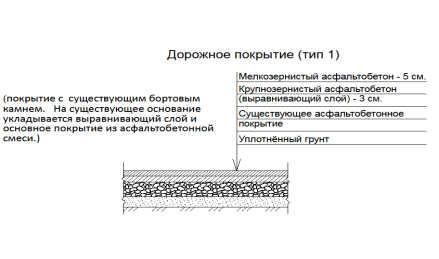 Ремонт асфальтобетонного покрытия.  Тип-2(покрытие с существующим бортовым камнем, ямочный ремонт существующего покрытия (50%), устройство асфальтобетонного покрытия по всей площади.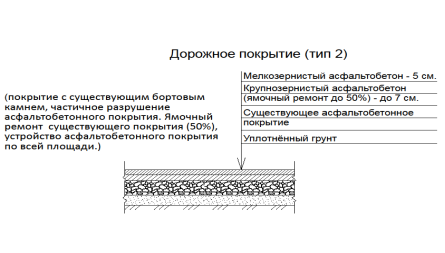 Ремонт асфальтобетонного покрытия.  Тип-3(ямочный ремонт существующего покрытия (50%), устройство асфальтобетонного покрытия вновь, установка бортового камня)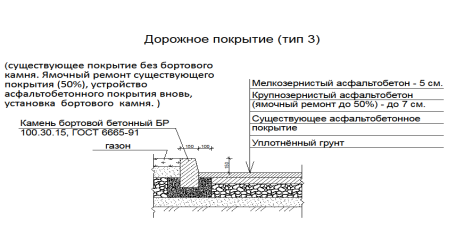 Ремонт бортового камня БР 100.30.15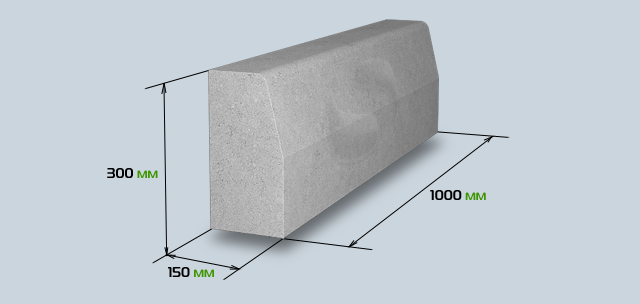 Установка скамьи (на бетонных ножках, со спинкой)или аналог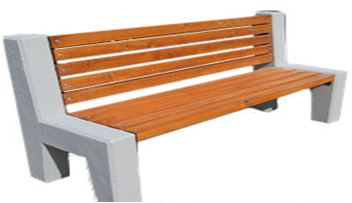 Установка скамьи на металлическом каркасе, со спинкой или аналог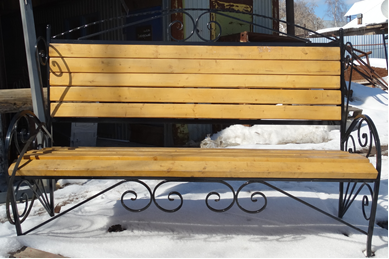 Установка урны или аналог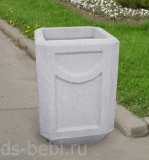 Установка светодиодного светильника на общественной территории или аналог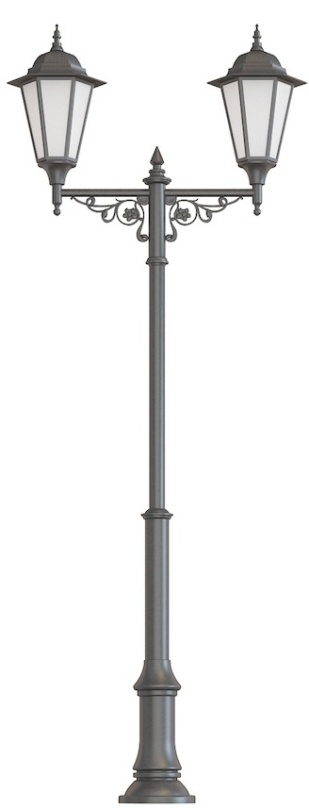 Установка детской площадки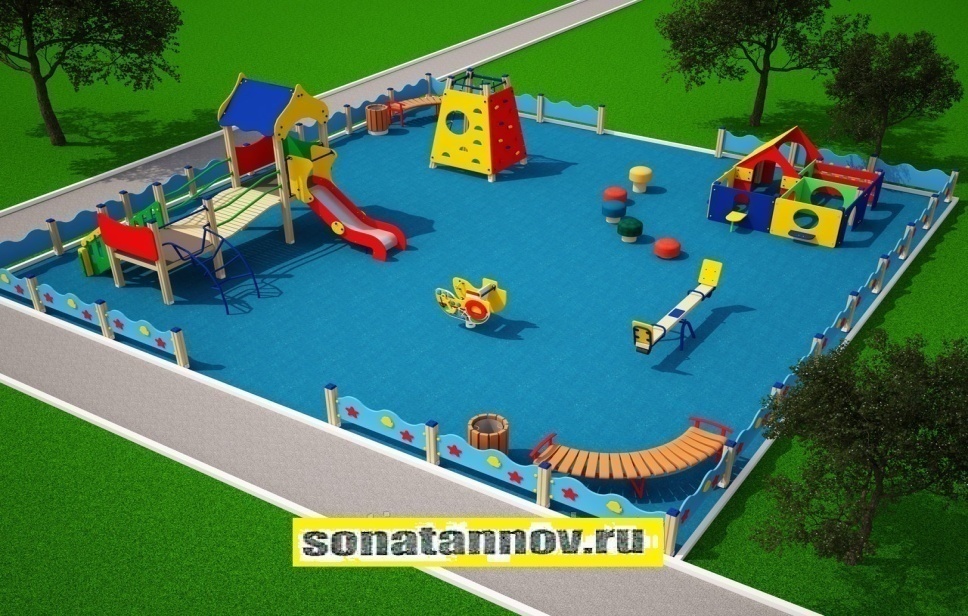 Оборудование автомобильных парковокОбустройство контейнерных площадок для сбора твердых коммунальных отходов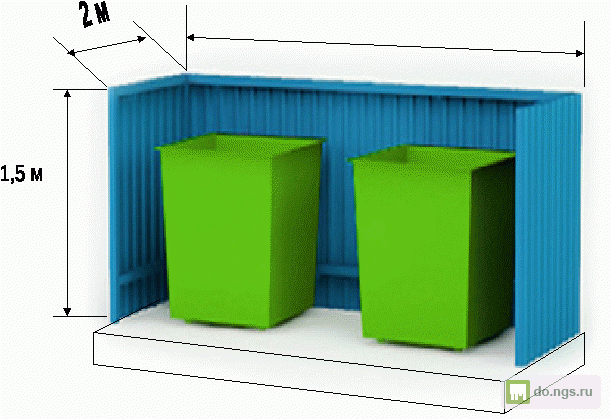 Озеленение территорий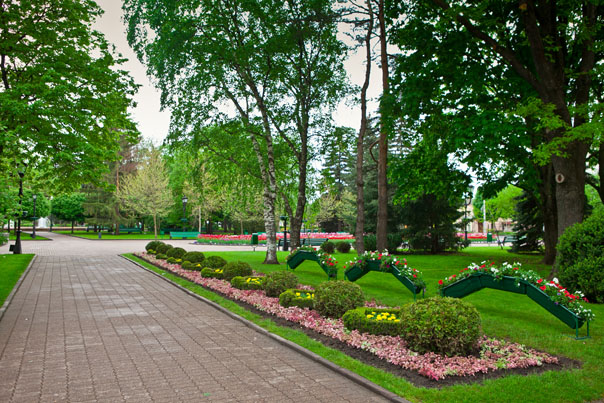 Nп/пАдрес дворовой территорииИсточники финансированияИсточники финансированияИсточники финансированияИсточники финансированияNп/пАдрес дворовой территорииФедеральный бюджетОбластной бюджетМестный бюджетВнебюджетные источники1город Верхний Тагил, квартал 20 от ул. Лесная 3 и 5 до Маяковского 35 и 3707967,153414,4990Всего по Программе:07967,153414,4990